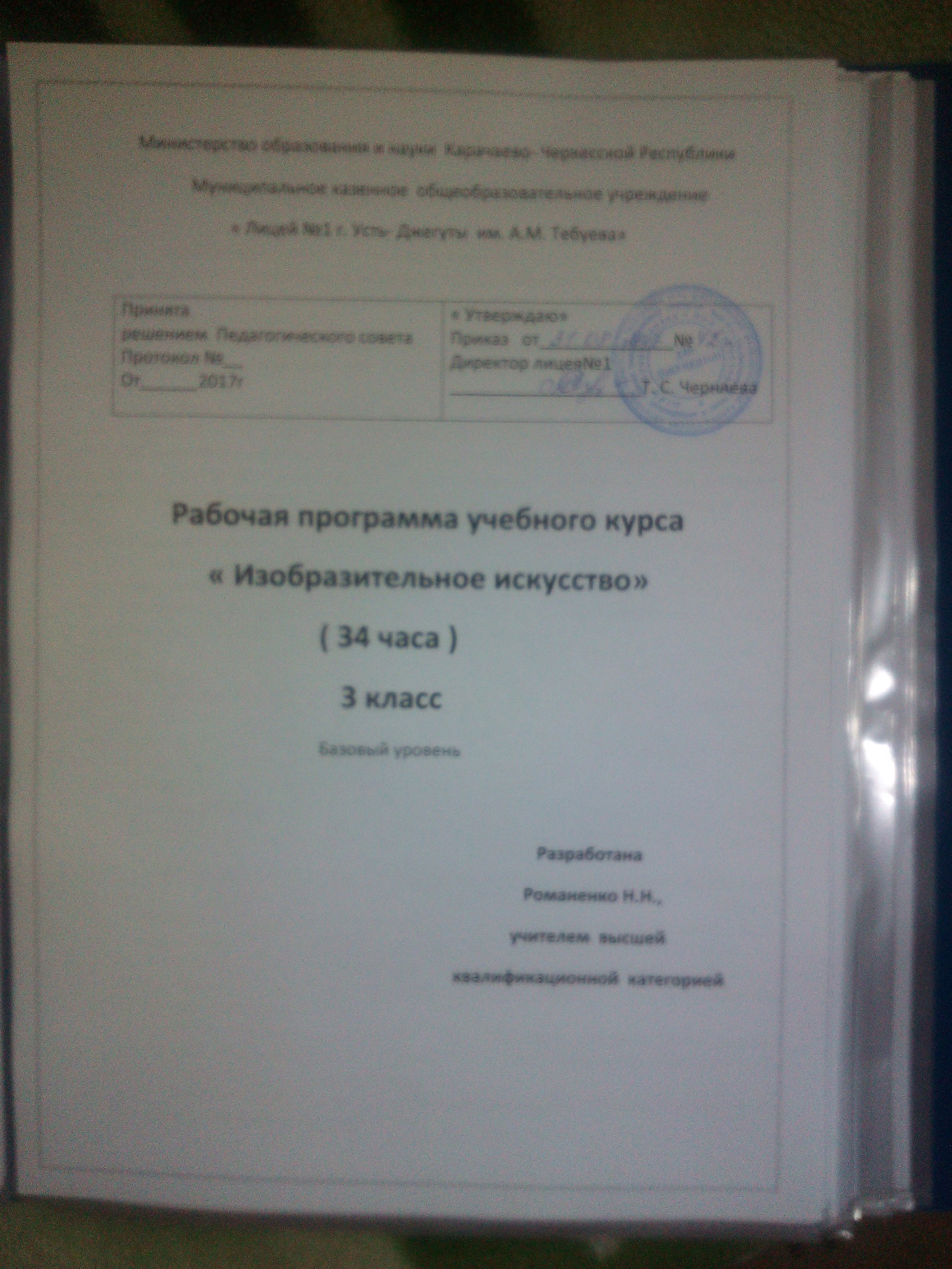  Пояснительная записка    Рабочая  программа  по изобразительному  искусству для 3 класса  разработана в  соответствии  с  учебным  планом  лицея №1 г. Усть-Джегуты  на 2017-2018 учебный год, Федеральным  государственным  образовательным  стандартом начального  общего  образования 2009г., годовым  календарным  графиком  и  учебным  планом  лицея, на  основе  программы  под  редакцией Н. И. Роговцевой.      Учебный предмет «Технология» имеет практико-ориентированную направленность. Его держание не только дает ребенку представление о технологическом процессе как совокупности применяемых при изготовлении какой-либо продукции процессов, правил, требований, но и показывает, как использовать эти знания в разных сферах учебной деятельности.Цели изучения технологии в начальной школе:приобретение личного опыта как основы обучения и познания;приобретение первоначального опыта практической преобразовательной деятельности на основе овладения технологическими знаниями, технико-технологическими умениями и проектной деятельностью;формирование позитивного эмоционально-ценностного отношения к труду и людям труда.Основные задачи курса:духовно-нравственное развитие учащихся; освоение нравственно-этического и социально-исторического опыта человечества, отраженного в материальной культуре; развитие эмоцинально-ценностного отношения к социальному миру и миру природы через формирование позитивного отношения к труду и людям труда; знакомство с современными профессиями;формирование идентичности гражданина России в поликультурном многонациональном обществе на основе знакомства с ремеслами народов России; развитие способности к равноправному сотрудничеству на основе уважения личности другого человека; воспитание толерантности к мнениям и позиции других;формирование целостной картины мира (образа мира) на основе познания мира через осмысление духовно-психологического содержания предметного мира и его единства с миром природы, на основе освоения трудовых умений и навыков, осмысления технологии процесса изготовления изделий в проектной деятельности;развитие познавательных мотивов, интересов, инициативности, любознательности на основе связи трудового и технологического образования с жизненным опытом и системой ценностей ребенка, а также на основе мотивации успеха, готовности к действиям в новых условия и нестандартных ситуациях;формирование на основе овладения культурой проектной деятельности:внутреннего плана деятельности, включающего целеполагание, планирование (умения составлять план действий и применять его для решения учебных задач), прогнозирование (предсказание будущего результата при различных условиях выполнения действия), контроль, коррекцию и оценку;умений переносить усвоенные в проектной деятельности теоретические знания о технологическом процессе в практику изготовления изделий ручного труда, использовать технологические знания при изучении предмета «Окружающий мир» и других школьных дисциплин;коммуникативных умений в процессе реализации проектной деятельности (умения выслушивать и принимать разные точки зрения и мнения, сравнивая их со своей, распределять обязанности, приходить к единому решению в процессе обсуждения, то есть договариваться, аргументировать свою точку зрения, убеждать в правильности выбранного способа и т. д.);первоначальных конструкторско-технологических знаний и технико-технологических умений на основе обучения работе с технологической документацией (технологической картой), строгого соблюдения технологии изготовления изделий, первоначальных умений поиска необходимой информации в различных источниках, проверки, преобразования, хранения, передачи имеющейся информации, а также навыков использования компьютера;творческого потенциала личности в процессе изготовления изделий и реализации проектов.              Место предмета в учебном плане.     На  изучение  курса «Технология» в 3 классе  отводится 2 часа  в неделю. Программа  рассчитана на 68 часов.                  Планируемые результаты изучения учебного курсаУсвоение данной программы обеспечивает достижение следующих результатов. Личностные результаты:Воспитание патриотизма, чувства гордости за свою Родину, российский народ и историю России.Формирование целостного социально ориентированного взгляда на мир в его органичном единстве и разнообразии природы, народов, культур и религий.Формирование уважительного отношения к иному мнению, истории и культуре других народов.Принятие и освоение социальной роли обучающегося, развитие мотивов учебной деятельности и формирование личностного смысла учения.Развитие самостоятельности и личной ответственности за свои поступки, в том числе в информационной деятельности, на основе представлений о нравственных нормах, социальной справедливости и свободе.Формирование эстетических потребностей, ценностей и чувств.Развитие навыков сотрудничества с взрослыми и сверстниками в разных ситуациях, умений не создавать конфликтов и находить выходы из спорных ситуаций.Формирование установки на безопасный и здоровый образ жизни.Метапредметные результаты:Овладение способностью принимать и реализовывать цели и задачи учебной деятельности, приёмами поиска средств ее осуществления.Освоение способов решения проблем творческого и поискового характера.Формирование умений планировать, контролировать и оценивать учебные действия в соответствии с поставленной задачей и условиями ее реализации, определять наиболее эффективные способы достижения результата.Использование знаково-символических средств представления информации для создания моделей изучаемых объектов и процессов, схем решения учебных и практических задач.Использование различных способов поиска (в справочных источниках и открытом учебном информационном пространстве Интернета), сбора, обработки, анализа, организации, передачи и интерпретации информации в соответствии с коммуникативными и познавательными задачами  и технологиями учебного предмета, в том числе умений вводить текст с помощью клавиатуры, фиксировать (записывать) в цифровой форме измеряемые величины и анализировать изображения, звуки, готовить свое выступление и выступать с аудио-, видео- и графическим сопровождением, соблюдать нормы информационной избирательности, этики и этикета.Овладение навыками смыслового чтения текстов различных стилей и жанров в соответствии с целями и задачами, осознанно строить речевое высказывание в соответствии с задачами коммуникации и составлять тексты в устной и письменной форме.Овладение логическими действиями сравнения, анализа, синтеза, обобщения, классификации по родовидовым признакам, установления аналогий и причинно-следственных связей, построения рассуждений, отнесения к известным понятиям.Готовность слушать собеседника и вести диалог, признавать возможность существования различных точек зрения и права каждого иметь свое мнение, излагать и аргументировать свою точку зрения и оценку событий.Овладение базовыми предметными и межпредметными понятиями, отражающими существенные связи и отношения между объектами и процессами.Предметные результаты:Получение первоначальных представлений о созидательном и нравственном значении труда в жизни человека и общества, о мире профессий и важности правильного выбора профессии.Формирование первоначальных представлений о материальной культуре как о продукте предметно-преобразующей деятельности человека.Приобретение навыков самообслуживания, овладение технологическими приемами ручной обработки материалов, освоение правил техники безопасности.Использование приобретенных знаний и умений для творческого решения несложных конструкторских, художественно-конструкторских (дизайнерских), технологических и организационных задач.Приобретение первоначальных знаний о правилах создания предметной и информационной среды и умения применять их для выполнения учебно-познавательных и проектных художественно-конструкторских задач.                             Содержание  программыКак работать с учебником.Повторение изученного в предыдущих классах. Особенности содержания учебника 3 класса. Деятельность человека в культурно-исторической среде, в инфраструктуре современного города. Профессиональная деятельность человека в городской среде.Человек и Земля Архитектура.Основы черчения. Выполнение чертежа и масштабирование при изготовлении изделия. Объёмная модель дома. Оформление изделия по эскизу.Городские постройки.Назначение городских построек, их архитектурные особенности. Объемная модель телебашни из проволоки.Парк.Природа в городской среде. Профессии, связанные с уходом за растениями в городских условиях. Композиция из природных материалов. Макет городского парка.Проект «Детская площадка».Алгоритм построения деятельности в проекте, выделение этапов проектной деятельности. Создание тематической композиции, оформление изделия. Презентация результатов проекта, его защита.Ателье мод. Одежда. Пряжа и ткани.Виды и модели одежды. Школьная форма и спортивная форма. Ткани, из которых изготавливают разные виды одежды. Предприятие по пошиву одежды. Выкройка платья. Виды и свойства тканей, пряжи. Природные и химические волокна. Способы украшения одежды - вышивка, монограмма. Правила безопасной работы с иглой. Различные виды швов с использованием пяльцев. Техника выполнения стебельчатого шва.Аппликация. Виды аппликации. Алгоритм выполнения аппликации.Изготовление тканей.Технологический процесс производства тканей. Производство полотна ручным способом. Прядение, ткачество, отделка. Виды плетения в ткани (основа, уток). Гобелен, технологический процесс его создания. Изготовление гобелена по образцу. Сочетание цветов в композиции. Вязание.История вязания. Способы вязания. Виды и назначение вязаных вещей. Инструменты для ручного вязания - крючок и спицы. Правила работы вязальным крючком. Приемы вязания крючком. Одежда для карнавала.Проведение карнавала в разных странах. Особенности карнавальных костюмов из подручных материалов. Выкройка. Крахмал, его приготовление. Крахмаление тканей. Работа с тканью. Изготовление карнавального костюма.Бисероплетение.Виды бисера. Свойства бисера и способы его использования. Виды изделий из бисера. Материалы, инструменты и приспособления для работы с бисером. Леска, ее свойства и особенности. Кафе.Знакомство с работой кафе. Профессиональные обязанности повара, кулинара, официанта. Правила поведения в кафе. Выбор блюд. Способы определения массы продуктов при помощи мерок.Работа с бумагой, конструирование модели весов.Фруктовый завтрак.Приготовление пищи. Кухонные инструменты и приспособления. Способы приготовления пищи (без термической обработки и с термической обработкой). Меры безопасности при приготовлении пищи. Правила гигиены при приготовлении пищи. Рецепты блюд.Освоение способов приготовления пищи. Приготовление блюда по рецепту и определение его стоимости.Колпачок-цыпленок.Сервировка стола к завтраку. Сохранение блюда теплым. Свойства синтепона. Работа с тканью. Изготовление колпачка для яиц.Бутерброды.Блюда, не требующие тепловой обработки, - холодные закуски. Приготовление холодных закусок по рецепту. Питательные свойства продуктов. Простейшая сервировка стола. Приготовление блюд по одной технологии с использованием разных ингредиентов.Салфетница.Особенности сервировки праздничного стола. Способы складывания салфеток. Изготовление салфеток для украшения праздничного стола с использованием симметрии.Магазин подарков.Виды магазинов. Особенности работы магазина. Профессии людей, работающих в магазине (кассир, кладовщик, бухгалтер). Информация об изделии (продукте) на ярлыке.Золотистая соломка.Работа с природными материалами. Свойства соломки. Ее использование в декоративно-прикладном искусстве. Технология подготовки соломки - холодный и горячий способы. Изготовление аппликации из соломки. Учет цвета, фактуры соломки при создании композиции.Упаковка подарков.Значение подарка для человека. Правила упаковки и художественного оформления подарков. Основы гармоничного сочетания цветов при составлении композиции. Оформление подарка в зависимости от того, кому он предназначен. Учет при выборе оформления подарка его габаритных размеров и назначения.Автомастерская.Знакомство с историей создания и устройством автомобиля. Работа с картоном. Построение развертки при помощи вспомогательной сетки. Технология конструирования объемных фигур.Создание объемной модели грузовика из бумаги. Тематическое оформление изделия.Грузовик.Работа с металлическим конструктором. Анализ конструкции готового изделия. Детали конструктора. Инструменты для работы с конструктором. Выбор необходимых деталей. Способы их соединения. Сборка изделия.Человек и вода Мосты.Мост, путепровод, виадук. Виды мостов, их назначение. Конструктивные особенности мостов. Моделирование. Изготовление модели висячего моста. Раскрой деталей из картона. Работа с различными материалами. Соединение деталей - натягивание нитей.Водный транспорт.Водный транспорт. Виды водного транспорта.Проект «Водный транспорт».Проектная деятельность. Работа с бумагой. Заполнение технологической карты.Океанариум.Океанариум и его обитатели. Ихтиолог. Мягкие игрушки. Виды мягких игрушек. Правила и последовательность работы над мягкой игрушкой. Технология создания мягкой игрушки из подручных материалов.Проект «Океанариум».Работа с текстильными материалами. Изготовление упрощенного варианта мягкой игрушки.Фонтаны.Фонтаны. Виды и конструктивные особенности фонтанов. Изготовление объемной модели фонтана из пластичных материалов по заданному образцу.Человек и воздух Зоопарк.История возникновения зоопарков в России. Бионика. Искусство оригами. Техники оригами. Мокрое складывание. Условные обозначения техники оригами.Вертолетная площадка.Особенности конструкции вертолета. Профессии: летчик, штурман, авиаконструктор. Конструирование модели вертолета. Материал - пробка.Воздушный шар.Техника папье-маше. Создание предметов быта. Украшение города и помещений при помощи воздушных шаров. Варианты цветового решения композиции из воздушных шаров. Способы соединения деталей при помощи ниток и скотча.Внеклассная деятельность «Украшаем город».Человек и информация Переплётная мастерская.Книгопечатание. Основные этапы книгопечатания.Печатные станки, печатный пресс, литера. Конструкция книг (книжный блок, обложка, переплёт, слизура, крышки, корешок). Профессиональная деятельность печатника, переплётчика. Переплёт книги и его назначение. Декорирование изделия. Переплёт листов в книжный блок.Почта.Способы общения и передачи информации. Почта. Телеграф. Особенности работы почты и профессиональная деятельность почтальона. Виды почтовых отправлений. Понятие «бланк».Процесс доставки почты. Корреспонденция. Заполнение бланка почтового отправления.Кукольный театр.Профессиональная деятельность кукольника, художника-декоратора, кукловода. Пальчиковые куклы.Театральная афиша, театральная программка. Правила поведения в театре. Спектакль.Осмысление способов передачи информации при помощи книги, письма, телеграммы, афиши, театральной программки, спектакля.Проект «Готовим спектакль».Проектная деятельность. Изготовление пальчиковых кукол для спектакля. Работа с тканью, шитье.Афиша.Программа Microsoft Office Word. Правила набора текста. Сохранение документа, форматирование, печать.Создание афиши и программки на компьютере.Обобщение изученного материала   Используемая  литература:1.Сборник рабочих программ «Школа России» 1-4 классы. М., изд. «Просвещение».2.Технология. 1-4 классы. Рабочие программы / Н. И. Роговцева, С. В. Анащенкова. - М.: Просвещение, 2015.3.Уроки технологии: человек, природа, техника: 3 кл.: пособие для учителя / Н. И. Роговцева, Н. В. Богданова, И. П. Фрейтаг ; Рос. акад. наук, Рос. акад. образования, изд-во «Просвещение». - М.: Просвещение, 2014.4.3 класс электрон, прил. / С. А. Володина, О.А. Петрова, М. О. Майсуридзе, В. А. Мотылева. - М. : Просвещение, 2016. - 1 электрон, опт. диск (CD-ROM).КАЛЕНДАРНО – ТЕМАТИЧЕСКОЕ ПЛАНИРОВАНИЕ ПО ТЕХНОЛОГИИ  3 класс (68 ч; 2 часа в неделю)№п/пТемаХарактеристика деятельности учащихсяВозможные направления творческой, исследовательской, проектной деятельности учащихсяВозможные направления творческой, исследовательской, проектной деятельности учащихсяДата11 урок.Инструктаж по технике  безопасности.Знакомство с содержание курсаПовторят знания, полученные в 1-2 классах (отбор необходимых для работы над изделием материалов, инструментов, последовательность действий при работе над изделием). Познакомятся со значением понятий «стоимость», «дорого», «дешево».Научатся вычислять стоимость изделия; на практическом уровне составлять маршрутную карту города.Рассуждение на тему «Что мы будем делать на уроках технологии в этом учебном году?». Устное сочинение-описание «Город моей мечты»Составление маршрутной карты «Мой родной город»Рассуждение на тему «Что мы будем делать на уроках технологии в этом учебном году?». Устное сочинение-описание «Город моей мечты»Составление маршрутной карты «Мой родной город»11 урок.Инструктаж по технике  безопасности.Знакомство с содержание курсаПовторят знания, полученные в 1-2 классах (отбор необходимых для работы над изделием материалов, инструментов, последовательность действий при работе над изделием). Познакомятся со значением понятий «стоимость», «дорого», «дешево».Научатся вычислять стоимость изделия; на практическом уровне составлять маршрутную карту города.Рассуждение на тему «Что мы будем делать на уроках технологии в этом учебном году?». Устное сочинение-описание «Город моей мечты»Составление маршрутной карты «Мой родной город»Рассуждение на тему «Что мы будем делать на уроках технологии в этом учебном году?». Устное сочинение-описание «Город моей мечты»Составление маршрутной карты «Мой родной город»2Путешествуем по городу (постановочный)Повторят знания, полученные в 1-2 классах (отбор необходимых для работы над изделием материалов, инструментов, последовательность действий при работе над изделием). Познакомятся со значением понятий «стоимость», «дорого», «дешево».Научатся вычислять стоимость изделия; на практическом уровне составлять маршрутную карту города.Рассуждение на тему «Что мы будем делать на уроках технологии в этом учебном году?». Устное сочинение-описание «Город моей мечты»Составление маршрутной карты «Мой родной город»Рассуждение на тему «Что мы будем делать на уроках технологии в этом учебном году?». Устное сочинение-описание «Город моей мечты»Составление маршрутной карты «Мой родной город»3Архитектура. Изделие «Дом».Познакомятся с основами черчения, с понятиями: чертёж, архитектура, каркас, инженер-строитель, прораб, масштаб, эскиз, технический рисунок, развёртка, прочитать чертёж, с основами масштабирования, выполнения чертежа развёртки, с основными линиями чертежа. Закрепят правила безопасности при работе ножом, ножницами.Овладеют умением анализировать готовое изделие, составлять план работы. Научатся различать форматы бумаги (А4 и АЗ), выполнять чертёж фигуры в масштабе, читать чертёж, выполнять чертёж развёртки; конструировать макет дома из бумаги.Определение стиля зданий на иллюстрациях или слайдах по таблице. Рассказ о профессиях людей, занятых в строительстве.Придумать название городу своей мечты.4Архитектура. Изделие «Дом».Познакомятся с основами черчения, с понятиями: чертёж, архитектура, каркас, инженер-строитель, прораб, масштаб, эскиз, технический рисунок, развёртка, прочитать чертёж, с основами масштабирования, выполнения чертежа развёртки, с основными линиями чертежа. Закрепят правила безопасности при работе ножом, ножницами.Овладеют умением анализировать готовое изделие, составлять план работы. Научатся различать форматы бумаги (А4 и АЗ), выполнять чертёж фигуры в масштабе, читать чертёж, выполнять чертёж развёртки; конструировать макет дома из бумаги.Определение стиля зданий на иллюстрациях или слайдах по таблице. Рассказ о профессиях людей, занятых в строительстве.Придумать название городу своей мечты.5 Городские постройки.Изделие «Телебашня»Познакомятся с новыми инструментами - плоскогубцами, кусачками, правилами работы с этими инструментами, возможностями их использования в быту. Научатся применять эти инструменты при работе с проволокой; совершенствовать навыки выполнения технического рисунка.Исследование: выявление практического назначения архитектурных сооружений (жилое, промышленное и т.д.)6Городские постройки.Изделие «Телебашня»Познакомятся с новыми инструментами - плоскогубцами, кусачками, правилами работы с этими инструментами, возможностями их использования в быту. Научатся применять эти инструменты при работе с проволокой; совершенствовать навыки выполнения технического рисунка.Исследование: выявление практического назначения архитектурных сооружений (жилое, промышленное и т.д.)7 Парк.Изделие: «Городской парк»Систематизируют знания о природных материалах, о техниках выполнения изделий с использованием природных материалов. Познакомятся со способами соединения природных материалов; совершенствуют умение работать по плану, самостоятельно составлять план работы, выполнять объёмную аппликацию из природных материалов на пластилиновой основе.Рассуждение: профессии людей, связанных с садово-парковым искусством. Устное сочинение-описание: «Твой любимый уголок в парке». Составление рассказа о значении природы для города8Парк.Изделие: «Городской парк»Систематизируют знания о природных материалах, о техниках выполнения изделий с использованием природных материалов. Познакомятся со способами соединения природных материалов; совершенствуют умение работать по плану, самостоятельно составлять план работы, выполнять объёмную аппликацию из природных материалов на пластилиновой основе.Рассуждение: профессии людей, связанных с садово-парковым искусством. Устное сочинение-описание: «Твой любимый уголок в парке». Составление рассказа о значении природы для города9 Проект «Детская площадка».Получат первичные навыки работы над проектом с помощью стандартного алгоритма. Закрепят навыки работы с бумагой на практическом уровне. Научатся самостоятельно составлять план работы и работать над изделием в мини-группах, самостоятельно проводить презентацию групповой работы по плану и оценивать результат по заданным критериям.Исследование: сравнение свойств различных природных материалов, соотнесение формы и цвета природных материалов с реальными объектами.Выполнение творческого проекта по теме «Детская площадка».10Проект «Детская площадка».Учебник, с. 28-34, РТ с. 14-19.Получат первичные навыки работы над проектом с помощью стандартного алгоритма. Закрепят навыки работы с бумагой на практическом уровне. Научатся самостоятельно составлять план работы и работать над изделием в мини-группах, самостоятельно проводить презентацию групповой работы по плану и оценивать результат по заданным критериям.Исследование: сравнение свойств различных природных материалов, соотнесение формы и цвета природных материалов с реальными объектами.Выполнение творческого проекта по теме «Детская площадка».11 Ателье мод. Одежда. Пряжа и ткани. Знакомство с видами стежков: «Строчка петельных стежков».Познакомятся с некоторыми видами одежды. Научатся различать распространённые натуральные и синтетические ткани. Систематизируют знания о процессе производства ткани, о техниках выполнения изделий из ткани и пряжи, о видах швов, изученных в 1-2 классах. Узнают алгоритм выполнения стебельчатого шва в работе над изделием «Украшение платочка монограммой». Научатся выполнять вышивку стебельчатым швом.Исследование: какая ткань наиболее подходит для вышивания?Исследование: узнать, какие существуют способы предметов кроме вышивки.12Строчка стебельчатых стежков.Изделие: «Украшение платочка монограммой»Познакомятся с некоторыми видами одежды. Научатся различать распространённые натуральные и синтетические ткани. Систематизируют знания о процессе производства ткани, о техниках выполнения изделий из ткани и пряжи, о видах швов, изученных в 1-2 классах. Узнают алгоритм выполнения стебельчатого шва в работе над изделием «Украшение платочка монограммой». Научатся выполнять вышивку стебельчатым швом.Исследование: какая ткань наиболее подходит для вышивания?Исследование: узнать, какие существуют способы предметов кроме вышивки.13Аппликация из ткани. Петельный шов.Познакомятся с одним из вариантов украшения одежды - аппликацией из ткани. Закрепят знания о видах аппликации, о последовательности выполнения аппликации. Узнают алгоритм выполнения петельного шва в работе над изделием «Украшение фартука». Научатся выполнять аппликацию из ткани, различать виды аппликации, самостоятельно составлять композицию, украшать фартук аппликацией из ткани с помощью петельного шва.Творческая работа: составление собственной композиции для украшения фартука.Найти информацию о видах и способах использования аппликации.14Изделие: «Украшение фартука».Познакомятся с одним из вариантов украшения одежды - аппликацией из ткани. Закрепят знания о видах аппликации, о последовательности выполнения аппликации. Узнают алгоритм выполнения петельного шва в работе над изделием «Украшение фартука». Научатся выполнять аппликацию из ткани, различать виды аппликации, самостоятельно составлять композицию, украшать фартук аппликацией из ткани с помощью петельного шва.Творческая работа: составление собственной композиции для украшения фартука.Найти информацию о видах и способах использования аппликации.15Изготовление тканей. Изделие «Гобелен»Познакомятся с технологическим процессом производства тканей; производством полотна ручным способом. Научатся сочетать цвета в композиции, размечать по линейке, отличать гобелен от других форм ткачества, создавать изделие «Гобелен»Творческая работа: создание собственного рисунка для изделия «Гобелен». Создание рамки для гобелена. Устное сочинение- описание понравившегося гобелена.16Изготовление тканей. Изделие «Гобелен»Познакомятся с технологическим процессом производства тканей; производством полотна ручным способом. Научатся сочетать цвета в композиции, размечать по линейке, отличать гобелен от других форм ткачества, создавать изделие «Гобелен»Творческая работа: создание собственного рисунка для изделия «Гобелен». Создание рамки для гобелена. Устное сочинение- описание понравившегося гобелена.17Вязание. Новый технологический процесс – вязание.Познакомятся с особенностями вязания крючком, с применением вязанных крючком изделий, с инструментами, используемыми при вязании. Систематизируют знания о видах ниток. Научатся соблюдать правила работы при вязании крючком, составлять план работы, создавать цепочку из воздушных петель с помощью вязания крючком, композицию «Воздушные петли».Творческая работа: создание композиции из цепочек из воздушных петель по собственному замыслу.Узнать и рассказать, есть ли дома изделия, вещи, выполненные в технике вязания.Найти информацию о том, что такое карнавал – маскарад, какие костюмы нужны для карнавала18Вязание. Изделие: «Воздушные петли» Познакомятся с особенностями вязания крючком, с применением вязанных крючком изделий, с инструментами, используемыми при вязании. Систематизируют знания о видах ниток. Научатся соблюдать правила работы при вязании крючком, составлять план работы, создавать цепочку из воздушных петель с помощью вязания крючком, композицию «Воздушные петли».Творческая работа: создание композиции из цепочек из воздушных петель по собственному замыслу.Узнать и рассказать, есть ли дома изделия, вещи, выполненные в технике вязания.Найти информацию о том, что такое карнавал – маскарад, какие костюмы нужны для карнавала19 20Одежда для карнавала Изделие: «Кавалер», «Дама»Одежда для карнавала Изделие: «Кавалер», «Дама»Познакомятся с понятием «карнавал», с особенностями проведения этого праздника, с разными карнавальными костюмами. Узнают о значении крахмаления ткани, последовательности крахмаления ткани, о способах создания карнавального костюма из подручных средств. Научатся работать с выкройкой, делать кулиску, изготовлять карнавальный костюм.Творческая работа: создание карнавального костюма по собственному замыслу.Устное сочинение «Как создавался костюм»21Бисероплетение (освоение нового материала).Изделие: «Браслетик “Цветочки”».Познакомятся с видами изделий из бисера, его свойствами, видами бисера, со свойствами и особенностями лески. Научатся плести из бисера браслетик, работать с леской и бисером, подбирать необходимые материалы и инструменты для выполнения изделий из бисера.Творческая работа: создание браслета из бисера по собственному замыслу.Разгадать кроссворд «Ателье мод»22Бисероплетение Изделие: «Браслетик “Подковки”».Познакомятся с видами изделий из бисера, его свойствами, видами бисера, со свойствами и особенностями лески. Научатся плести из бисера браслетик, работать с леской и бисером, подбирать необходимые материалы и инструменты для выполнения изделий из бисера.Творческая работа: создание браслета из бисера по собственному замыслу.Разгадать кроссворд «Ателье мод»23 Кафе «Кулинарная сказка».Работа с бумагой. Конструирование. Познакомятся с понятием «рецепт», его применением в жизни человека, с ролью весов в жизни человека, с вариантами взвешивания продуктов. Научатся использовать таблицу мер веса продуктов в граммах, самостоятельно составлять план работы над изделием, собирать конструкцию из бумаги с помощью дополнительных приспособлений; конструировать изделие «Весы». Совершенствуют навыки выполнения чертежей, конструированияТворческая работа: украшение весов по собственному замыслу. Рассуждение на тему: нужно ли уметь готовить еду? Исследовательская работа: поиск ответа на вопрос, в чем отличие приготовления еды дома и в кафе.Дома узнать у взрослых, какие правила поведения соблюдают они, когда готовят пищу.24Изделие «Весы». Познакомятся с понятием «рецепт», его применением в жизни человека, с ролью весов в жизни человека, с вариантами взвешивания продуктов. Научатся использовать таблицу мер веса продуктов в граммах, самостоятельно составлять план работы над изделием, собирать конструкцию из бумаги с помощью дополнительных приспособлений; конструировать изделие «Весы». Совершенствуют навыки выполнения чертежей, конструированияТворческая работа: украшение весов по собственному замыслу. Рассуждение на тему: нужно ли уметь готовить еду? Исследовательская работа: поиск ответа на вопрос, в чем отличие приготовления еды дома и в кафе.Дома узнать у взрослых, какие правила поведения соблюдают они, когда готовят пищу.25 Фруктовый завтрак (решение частных задач). Изделие: «Фруктовый завтрак».Познакомятся с кухонными приспособлениями: разделочная доска, нож; правилами работы с ножом. Научатся работать со съедобными материалами; пользоваться ножом и разделочной доской, пользоваться рецептом, смешивать ингредиенты; применять правила поведения при приготовлении пищи; приготовлять салат «Фруктовый завтрак». Расширят представления о видах салатов.Творческая работа: украшение приготовленного блюда перед подачей.Исследование: какой завтрак считается полезным?Форум в ИС рецептов: «Полезный и вкусный завтрак»26.Изделие: «Солнышко в тарелке».Познакомятся с кухонными приспособлениями: разделочная доска, нож; правилами работы с ножом. Научатся работать со съедобными материалами; пользоваться ножом и разделочной доской, пользоваться рецептом, смешивать ингредиенты; применять правила поведения при приготовлении пищи; приготовлять салат «Фруктовый завтрак». Расширят представления о видах салатов.Творческая работа: украшение приготовленного блюда перед подачей.Исследование: какой завтрак считается полезным?Форум в ИС рецептов: «Полезный и вкусный завтрак»27  28Работа с тканью. Изделие «Колпачок - цыпленок для яиц».Работа с тканью. Изделие «Колпачок - цыпленок для яиц» Познакомятся с приготовлением яиц вкрутую и всмятку, с основами снятия мерок, с возможностями использования синтепона. Совершенствуют навыки работы с тканью. Научатся пользоваться сантиметровой лентой; анализировать готовое изделие и планировать работу; на практическом уровне размечать детали по линейке, работать с выкройкой, использовать швы «вперёд иголку» и «через край»; определять свойства синтепона, самостоятельно придумывать элементы оформления и декорировать изделие; выполнять изделие «Цыплята»Творческая работа: украшение поделки по собственному замыслу.Исследование: какие виды бутербродов существуют  в кулинарии?29 30Кулинария. Бутерброды и закуска «Радуга на шпажке».Кулинария. Бутерброды и закуска «Радуга на шпажке».Познакомятся на практическом уровне с видами холодных закусок. Научатся самостоятельно составлять план и работать по нему, работать ножом; приготовлять бутерброды и закуску «Радуга на шпажке»Творческая работа: украшение бутербродов по собственному замыслу.Форум в ИС «Делимся лучшими рецептами»31  32Сервировка стола. Изделие «Салфетница»Способы складывания салфеток.Повторят знания о принципе симметрии. Познакомятся с видами симметричных изображений. Научатся выполнять работу с использованием орнаментальной симметрии; работать по плану в соответствии с алгоритмом разметки по линейке симметричных изображений; самостоятельно придумывать декоративные элементы и оформлять изделие; делать сафетницу из картона и бумаги. Закрепят навыки работы с бумагойТворческая работа: декоративное оформление поделки по собственному замыслу.Устный рассказ - описание своей поделки.Найти информацию о правилах пользования за столом.33 – 34Магазин подарков. Работа с пластичными материалами (тесто-пластика). Лепка (освоение нового материала).Изделие «Брелок для ключей»Повторят свойства, состав солёного теста, приёмы работы с ним. Познакомятся с новым способом окраски солёного теста. Совершенствуют навыки лепки из теста, проведения анализа готового изделия, составления плана работы. Научатся отличать солёное тесто от других пластичных материалов (пластилина и глины), применять новый способ окраски солёного теста, самостоятельно замешивать солёное тесто и использовать различные приёмы лепки из теста; делать брелок из солёного тестаТворческая работа: выполнение брелока из соленого теста по собственному замыслу.35  36Работа с природными материалами. Изделие: «Золотистая соломка».Познакомятся с природным материалом - соломкой, его свойствами и особенностями использования в декоративно-прикладном искусстве. Научатся приемам работы с соломкой, составлять композицию с учетом особенностей природного материала, обрабатывать соломку холодным способом, делать картину.Творческая работа: изготовление картины из соломки по собственному замыслу.Подобрать иллюстрации с различными изделиями из соломки.37  38Работа с бумагой и картоном. Упаковка подарков Изготовление развертки и коробочки.Украшение коробки.Расширят представления о способах упаковки подарков. Познакомятся с правилами художественного оформления подарков.Освоят приемы упаковки. Научатся сочетать цвета в композиции, упаковывать подарок, учитывая его форму и назначениеТворческая работа: изготовление по собственному замыслу. Поиск ответа на вопрос: чем отличается упаковка подарка для женщин и для мужчин?Исследование: какие материалы из тех, что окружают нас в жизни(или стали не нужными), можно использовать для оформления упаковки подарка.39 40Работа с картоном. Конструировани: автомастерская (решение частных задач). Изделие: «Фургон «Мороженое».Работа с картоном. Конструирование: автомастерская (решение частных задач). Изделие: «Фургон «Мороженое»Познакомятся с основами устройства автомобиля, с правилами построения развёртки и склеивания геометрического тела на практическом уровне. Получат представления о конструировании геометрических тел с помощью специального чертежа - развёртки. Научатся составлять композицию для оформления изделия, отражая в ней функциональное назначение изделия; описывать внутреннее устройство автомобиля; различать простейшие геометрические тела; чертить развёртку геометрического тела, создавать объёмную модель предметаТворческая работа: придумать и нарисовать машины будущего. Украсить модель фургона по собственному замыслу.41  42Работа с Lego education Проект «Автопарк»Тест «Человек и земля»Научатся использовать полученные знания в новых условиях: количество деталей конструктора, последовательность операций, типы соединений. Закрепят умение проводить анализ готового изделия и на его основе самостоятельно составлять технологическую карту и план работы.Составление рассказа о автомобилях.Защита проектов.Найти информацию:- о мостах нашего города (какой из них самый длинный, короткий, старинный, современный и т. д.)- знаменитых мостах России.43  44Мосты. Работа с различными материаламиКонструирование Познакомятся с особенностями конструкций мостов разных видов в зависимости от их назначения с конструкцией висячего моста. Научатся использовать новый вид соединения материалов (натягивание нитей); подбирать материалы для выполнения изделия; различать виды мостов, соединять детали натягиванием нитей; конструировать изделие «Мост»Творческая работа: создание поделки по собственному замыслу.Подобрать изображения видов водного транспорта.45  46Проект «Водный транспорт»Виды водного транспорта.Работа с бумагой. Конструирование Изделие «Яхта» или «Баржа»Познакомятся с различными видами судов. Закрепят навыки работы с бумагой, конструирования из бумаги, работы с конструктором. Научатся самостоятельно организовывать собственную деятельность, различать суда, выполнять работу по самостоятельно составленной технологической карте, конструировать яхту и баржу.Работа над проектом.Выполнение эскизов моделей яхты или баржи.Творческая работа: изготовить судно по собственному замыслу. Исследование: чем отличаются суда разных эпох?47  48Океанариум Работа с текстильными материалами. Шитье Океанариум и его обитатели. Изделие: «Осьминоги и рыбки».Проект «Океанариум».Познакомятся с понятием «океанариум», с классификацией мягких игрушек, с правилами и последовательностью работы над мягкой игрушкой. Научаться соотносить по форме реальные объекты и предметы быта (одежды); самостоятельно составлять план и работать по нему; изготавливать упрощённый вариант объёмной мягкой игрушки; находить новое применение ста рым вещам; различать виды мягких игрушек; создавать изделие «Осьминоги и рыбки»Творческая работа: создание изделия по собственному замыслу. Исследование: что делает ихтиолог? Составление рассказа или сказки по выполненной композиции49  50Фонтаны. Работа с пластичными материалами. Пластилин. Конструирование Изделие «Фонтан». Тест «Человек и вода»Познакомятся с декоративным сооружением - фонтаном, с видами фонтанов. Научатся применять правила работы с пластичными материалами, создавать из пластичного материала объёмную модель по заданному образцу, различать виды фонтанов, конструировать изделие «Фонтан». Закрепят навыки самостоятельного анализа и оценки изделияТворческая работа: придумать и нарисовать фонтан будущего. Создание изделия по собственному замыслу.Устное сочинение - описание виденного учащимися фонтана.51 52Зоопарк. Работа с бумагой. Оригами. Изделие: «Птицы».Создание композиции по собственному замыслу (пруд, небо, деревья).Тест «Условные обозначения техники оригами».Познакомятся с видами техники оригами, с условными обозначениями техники оригами.Расширят представление об истории зарождения искусства оригами. Научатся соотносить знаковые обозначения с выполняемыми операциями по складыванию оригами; выполнять работу по схеме, понимать условные обозначения техники оригами; выполнять работу над изделием «Птицы».Найти информацию о профессиях летчика, штурмана, авиаконструктора; информацию о бионике. примеры бионики.53  54Вертолётная площадка. Работа с бумагой и картоном. Конструирование Изделие: вертолет «Муха»Познакомятся с конструкцией вертолёта, с новым материалом - пробкой и способами работы с ним.Получат навыки самостоятельной работы по плану, конструирования из бумаги и картона.Научатся конструировать изделия из разных материалов, делать вертолёт «Муха»Творческая работа: изготовление изделия по собственному замыслу.Найти информацию о самом быстром воздушном транспортном средстве, о самом первом виде воздушного транспорта.55  56Украшаем город. Работа с различными материалами. Папье-маше Изделие: «Воздушный шар» или «Композиция «Клоун»Научатся украшать помещения при помощи воздушных шаров; соединять новый материал (воздушные шары) нитками и скотчем; соблюдать пропорции, подбирать цвета, создавать изделие из воздушных шариков; выполнять работу над изделием «Композиция “Клоун”»Творческая работа: создание изделия по собственному замыслу.Подобрать иллюстративный ряд использования воздушных шаров сегодня (презентация, фото)57  58Переплётная мастерская. Изделие: «Переплетные работы»Переплётная мастерская. Изделие: «Переплетные работы»Познакомятся с процессом книгопечатания с целью создания переплёта книги, назначением переплета; с упрощённым видом переплёта. Закрепят навыки подбора материалов и цветов для декорирования изделия. Научатся выполнять работу над простым видом переплёта при изготовлении изделия «Переплётные работы».Творческая работа: оформление изделия по собственному замыслу.Исследование: узнать, к кому следует обратиться, если потребуется отреставрировать книгу?Узнать на почте, сколько стоит одно слово в телеграмме. 59  60Почта. Изделие: «Заполняем бланк телеграммы»Отправляем письмо (открытку)Познакомятся с различными видами почтовых отправлений, понятием «бланк», способами заполнения бланка, процессом доставки почты, профессиями, связанными с почтовой службой. Научатся кратко излагать информацию, заполнять бланк телеграммыТворческая работа. Придумывание текста поздравительной телеграммы. Придумывание текста письма (открытки) другу.Поиск ответа на вопрос: прекратит ли почта свое существование? 61  62Кукольный театр. Работа с тканью. Шитьё.Проект «Готовим спектакль».Изделие «Куклы для спектакля»Закрепят навыки шитья и навыки проектной деятельности, работы в группе. Научатся изготавливать пальчиковых кукол, шить куклу к проекту «Кукольный театр»театр»Запуск проекта «Готовим спектакль».Творческая работа: изготовление изделия по собственному замыслу.63  64Театр. Конструирование и моделирование.Проект «Готовим спектакль».Изделие «Сцена и занавес»Познакомятся с назначением различных видов занавеса. Получат представление об основах декорирования, возможностях художественного оформления сцены. Научатся различать виды занавесов; выполнять работу над изделием «Сцена и занавес»Продолжение работы над проектом «Готовим спектакль».Творческая работа: изготовление изделия по собственному замыслу.65  66Работа на компьютере. Изделие «Афиша» «Программа».Работа на компьютере. Изделие «Афиша» «Программа».Познакомятся со значением сети Интернет в жизни человека, получат начальное представление о поиске информации в Интернете. Научатся на основе заданного алгоритма определять и находить адреса в Интернете, проводить презентацию.Исследование: сохранится ли книга как источник информации в современном мире?Составление кроссворда «Театр».Форум в ИС «Кукольный спектакль».Защита проектов.67  68Урок – конференция.Подведение итогов (обобщение и систематизация).Конкурс«Любимые поделки»Проверят усвоение знаний по технологии за 3 класс; овладение основными навыками и универсальными учебными действиями, умениями проводить презентацию своей работы, самостоятельно анализировать и оценивать свою работу и товарищей; усвоение правил и приёмов работы с различными материалами и инструментами.Презентация своих папок достижений.